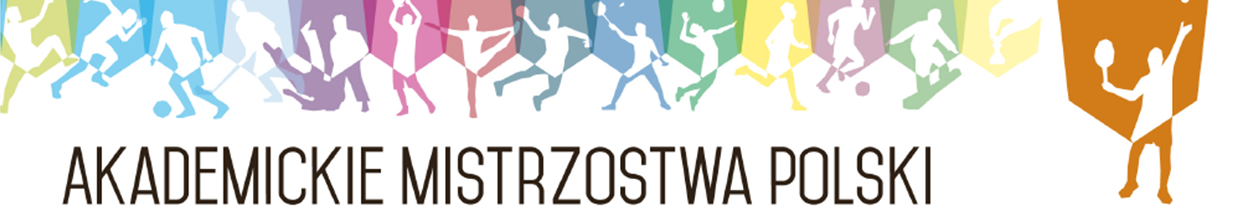 AKADEMICKIE MISTRZOSTWA POLSKI  -  PÓŁFINAŁ  C  w  tenisie  - Rzeszów 22-24.05.2015MĘŻCZYŹNI  :ELIMINACJEGrupa  ATabela  Grupa  B  -  na  Mistrzostwa  nie  zgłosił  się zespół  UJ  Collegium  Medicum KrakówTabela  PÓŁFINAŁY  :FINAŁY    KOLEJNOŚĆ   KATEGORII   MĘŻCZYZNM   A                                       Zespoły  wynik          wynikM1A1-A2Politechnika  Krakowska  :   Uniwersytet  Jagielloński1:2 /6:4,6:1/, /4:6,6:3,7:10/           /5:7,4:6/M2A3-A4Politechnika Rzeszowska  :  UMCS  Lublin2:1  /6:7,2:6/  /6:0,6:3/         /6:2,6:1/M3A5-A1PWSZ  Tarnów  :  Politechnika  Krakowska  0:2   /2:6,3:6/  /2:6,3:6/M4A2-A4Uniwersytet  Jagielloński  : UMCS  Lublin1:2   /6:3,6:7,3:10/ /6:1,6:0/         /3:6, 3:6/M5A3-A5Politechnika Rzeszowska  :  PWSZ  Tarnów2:1  /6:4,5:7,10:12/ /6:4,6:4/        /6:0, 6:2/M11A4-A1UMCS  Lublin : Politechnika  Krakowska0:2  /6:4,3:6,9:11/  /0:6,0:6/M12A2-A5Uniwersytet  Jagielloński : PWSZ  Tarnów2:1   /6:0, 6:1/  /1:6,1:6/          /6:0, 6:1/M13A1-A3Politechnika  Krakowska : Politechnika Rzeszowska2:1   /6:3,6:1/  /4:6, 4:6/         /6:7, 7:5, 10:2/M14A4-A5UMCS  Lublin : PWSZ  Tarnów2:1   /6:3,6:3/ /0:6, 2:6/         /6:3, 6:3/   M15A2-A3Uniwersytet  Jagielloński : Politechnika Rzeszowska0:2   /6:3,3:6,7:10/ /3:6,0:6/  M                                Zespół Mpktsety  1Politechnika  Krakowska 4   3 7:3  2Politechnika Rzeszowska 4   3 7:4  3UMCS  Lublin 4   2 5:6  4Uniwersytet  Jagielloński 4   2 5:6  5PWSZ  Tarnów 4   0 3:8M   B                                       Zespoły  wynik          wynikM6B4-B5WSIiZ  Rzeszów : Uniwersytet  Rzeszowski0:2  /1:6,0:6 / /1:6,2:6/M9B1-B3AGH  Kraków : UE  Kraków1:2 /4:6,6:7/ /6:0, 6:1/       /5:7, 6:7/M10B4-B1WSIiZ Rzeszów : AGH  Kraków0:2  /1:6,2:6/ / 0:6,0:6/M16B3-B5UE  Kraków  :  Uniwersytet  Rzeszowski2:1   /6:2,3:6,8:10/   /6:2,6:4/ /4:6,7:6,10:8/M18B3-B4UE  Kraków : WSIiZ  Rzeszów2:0  /6:1,6:3/ /6:1,6:0/M19B5-B1Uniwersytet  Rzeszowski :  AGH  Kraków0:2  /4:6,5:7/ /0:6,2:6/  M                                ZespółMpktsety   1UE  Kraków 3   3 6:2   2AGH  Kraków 3   2 5:2   3Uniwersytet  Rzeszowski 3   1 3:4   4WSIiZ  Rzeszów 3   0 0:6M21 1A-2BPolitechnika Krakowska : AGH Kraków0:2 /6:2,3:6,5:10/   /6:4, 6:7,15:17/M22 1B-2AUE  Kraków  :  Politechnika Rzeszowska2:1 /4:6,6:0,10:5/ /3:6,2:6/ /6:2,6:2/M24o miejsca7-8   4A-4BUniwersytet  Jagielloński : WSIiZ Rzeszów                     2 : 0                                                                         /6:1,6:1/  /6:3,6:1/M23o miejsca5-6   3A-3BUMCS  Lublin  :  Uniwersytet  Rzeszowski                     2 : 1                                                     /6:1, krecz/  /0:6, 0:6/  /6:0, 6:0/M25o miejsca3-4   Politechnika Rzeszowska : Politechnika  Krakowska      2 : 1                                                             /1:6, 3:6/  /6:2, 6:4/  /6:2,6:1/M26o miejsca1-2UE  Kraków  :  AGH Kraków                                           2 : 0                                                              /2:6,6:4,10:3/   /4:6,6:0,10:4/1Uniwersytet  Ekonomiczny  w  Krakowie                                    2Akademia Górniczo – Hutnicza  w  Krakowie                      3Politechnika  Rzeszowska4Politechnika  Krakowska5Uniwersytet Marii Curie – Skłodowskiej w Lublinie                     6Uniwersytet  Rzeszowski7Uniwersytet  Jagielloński          8Wyższa  Szkoła  Informatyki  i  Zarządzania  w  Rzeszowie9Państwowa Wyższa Szkoła Zawodowa w Tarnowie               